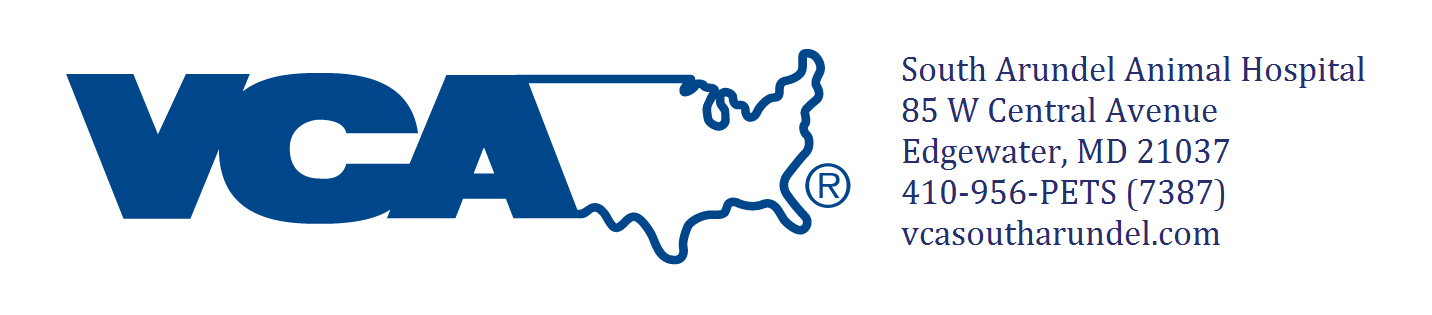 Can you be reached while away?          If yes which is best? (circle one)  Main #   Cell #    Text Message  Email:                                         Other                                             South Arundel Canine Boarding Release FormCheck-in Date:                                             Check-out Date:                                    In case of an emergency contact name & phone number:                                                                                                                     Date of last flea/tick preventative application:                                        Flea/Tick product used:____________If we see any fleas on your pet while boarding, he or she will be treated at your expense. Is your animal thunder phobic?                     If yes, describe his/her reaction & how you usually handle it:                             GROUP PLAYDoes your dog get along with other dogs?               YES            NOIf yes do you authorize group playing?                YES       NO       Initials_____________Medications      Are you providing your own detailed medication sheet:    Yes     No Please list your pet’s medications here: 1. __________________ Directions: ______________________________________ Last time given: ______________________2. __________________ Directions: ______________________________________ Last time given: ______________________3.__________________ Directions: ______________________________________ Last time given: ______________________4. __________________ Directions: ______________________________________ Last time given: _______________________ Feeding Instructions  Does your pet have any food allergies OR restrictions?    Yes    No      If yes explain:                                                                      Quantity:_________________________ How often? _________________Time of last meal:___________  Does your dog shred toys, pull out stuffing, or destroy beds?  Yes     No Belongings What other belongings are you dropping off with your pet?  We recommend labeling all belongings. Any Special Instructions or Notes:                                                                                                                                               Pet is due for the following services (required for boarding): ___________________________________________________Do you authorize us to complete these items (circle one)    YES    NO   Initial here __________Additional services available- please initial if requested (additional charges apply): ________Extra walk________15 min playtime________Bath with technician (includes nail trim and ear cleaning)________Nail trim only________Anal Gland expression________Exam by veterinarianGrooming services: ________Professional Grooming (includes bath and haircut, nail trim, ear cleaning, and anal glad expression)________Extra Brush out________Furminator treatment________Nail grinding (dremel) _______Teeth brushing Please initial that you have read and agree to the following: _________I understand that my pet must maintain a once yearly exam at VCA South Arundel Animal Hospital. Pet must also have a fecal sample checked for parasites every 6 months, as well as updated vaccines. _________Should illness, injury, or circumstances warrant the need for emergency services, I understand that the hospital will try to contact me or the individual indicated as the emergency contact before treatment, but must exercise the option to proceed if no one is available for clearance.  I understand that I will be responsible for all charges incurred for such treatment for my pet. Signature                                                                                                 Date Staff use only (initial when completed):CSR check-in: ___________                        Tech check-in_____________Kennel size: _____________                        2nd tech check_____________Pet’s weight_____________                         All services were provided (tech) ____________